Муниципальное бюджетное дошкольное образовательное учреждение «Детский сад №39»660125, г. Красноярск, ул. 9 мая 64, т.216-39-01, 216-39-00Конспект игровой ООД по познавательному развитию ФЭМПдля детей младшего дошкольного возраста с использованиемлогических фигур и блоков Дьенеша«Белка, белка озорница! Ну, она и мастерица!…».Составила:Воспитатель первой квалификационной категорииВорончихина Полина ДмитриевнаКрасноярск, 2019Конспект игровой ООД по познавательному развитию ФЭМП для детей младшего дошкольного возраста с использованием логических фигур и блоков Дьенеша«Белка, белка озорница! Ну, она и мастерица!…».Образовательная область: «Познавательное развитие»Цель: Создание условий для формирования элементарных математических представлений детей с использованием логических фигур и блоков Дьенеша.Задачи: Обучающие: Познакомить детей с геометрическими фигурами, формой предметов, размером, цветом. Способствовать формированию новых знаний, анализировать свойства предметов; соотносить предметы по размеру, цвету и форме.                             Развивающие:Развивать у детей:- умение выделять одно, два свойства, называть их; умение сравнивать фигуры по одному свойству, видеть общее и различное;   - умение зрительно воспринимать и понимать алгоритм, выполнять задания по картинкам-схемам.Способствовать развитию познавательных процессов восприятия, памяти, внимания, воображения.Воспитательные: Воспитывать познавательный интерес к играм с блоками Дьенеша.Методы и приемы: Моделирование игровой ситуации с целью постановки проблемы и создания мотивации, задания на логическое мышление и творческого характера, вопросы к детям, использование дидактических пособий, наглядного материала. Планируемый результат: Дети научатся решать логические задачи на разбиение по свойствам – размер (большой - маленький) и трех основных цветов (цвет и форма). Модель взаимодействия: ребенок- ребенок, ребенок - воспитатель. Предметно - практическая среда: логические блоки Дьенеша 2 - 3 коробки,  ёлка, сундучки-коробочки 3 шт (желтая, красная и синяя), большая тарелка, картинка белочки, мышки или игрушки, 2 обруча (синий и красный), карточки-символы свойств (цвет и размер).Ход организационно-образовательной деятельности.Мотивационно-побудительный:Дети заходят в группу, на столе стоит ёлочка, а под ней белочка. - Ребята, какое сейчас время года. Все верно зима. Всю осень белочка старалась и запасалась на зиму орешками и шишками (блоки Дьенеша). Сегодня белочка решила навести порядок у себя в дупле и разложить свои орешки с шишками по сундучкам. Смотрите, сколько она себе запасов  припасла. (Воспитатель высыпает в большую тарелку блоки). Поможем нашей  белочке разложить орешки с шишками? А как их можно разложить по сундучкам?Основной этап: Воспитатель предлагает  разложить орешки и шишки по цвету. (Дети раскладывают из тарелочки в сундучки соответствующего цвета запасы на зиму – все синие блоки и т.д.) Как у нас все замечательно получилось. 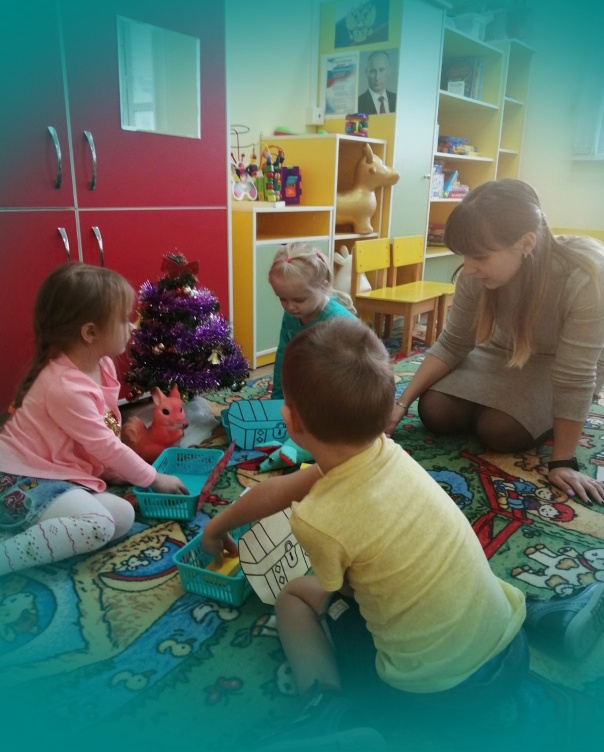 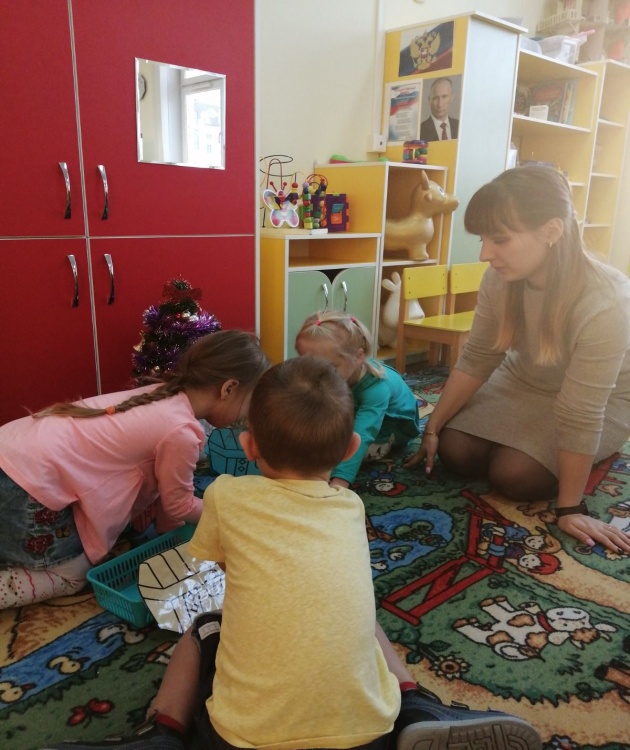 Белочка благодарит детей и в знак благодарности  предлагает поиграть. Гимнастика для глазБелка дятла поджидала,
Резко перемещают взгляд вправо- влево. 
Гостя вкусно угощала.
Ну-ка дятел посмотри!
Смотрят вверх-вниз.
Вот орехи-1,2,3.
Пообедал дятел с белкой
Моргают глазками.
И пошел играть в горелки.
Закрывают глаза, гладят веки указательным пальцем.- Стучится в гости к белочке соседка мышка. Как ты замечательно разложила по коробочкам свои запасы, а я у себя свои зернышки разложила по размеру и форме. Воспитатель: ребята попробуем разложить запасы белочки по размеру и форме, посмотрим, что же у нас получится. - А в этом нам помогут карточки-схемы (изображение большого домика с геометрической фигурой на одной карточке и изображение маленького домика с геометрической фигурой  на другой карточке). Воспитатель достает карты схемы и показывает детям. Воспитатель показывает детям карточки-схемы. Какие свойства на них обозначены? Что обозначает эта схема? (напомнить, что большой дом – это обозначение большой фигуры, маленький – маленькой, а в них еще живут определенные геометрические фигуры). 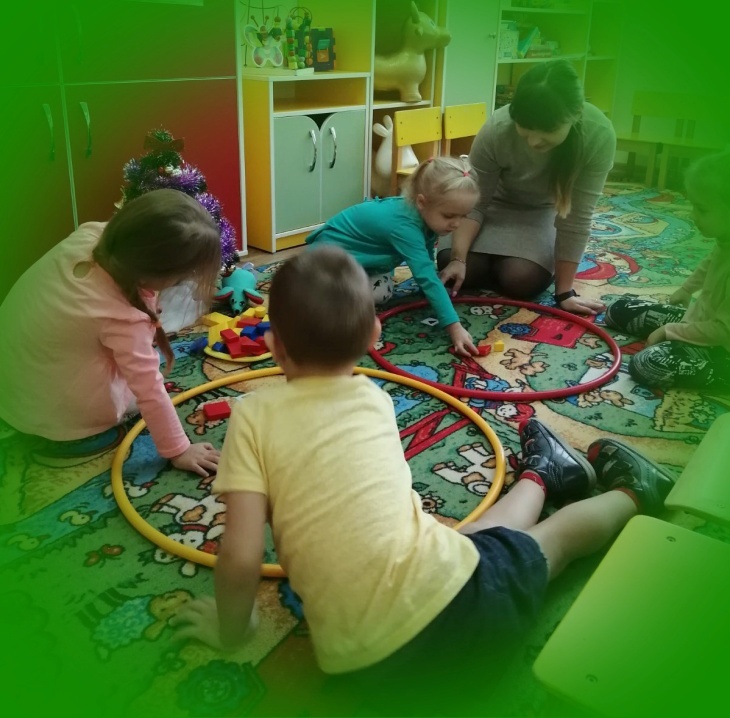 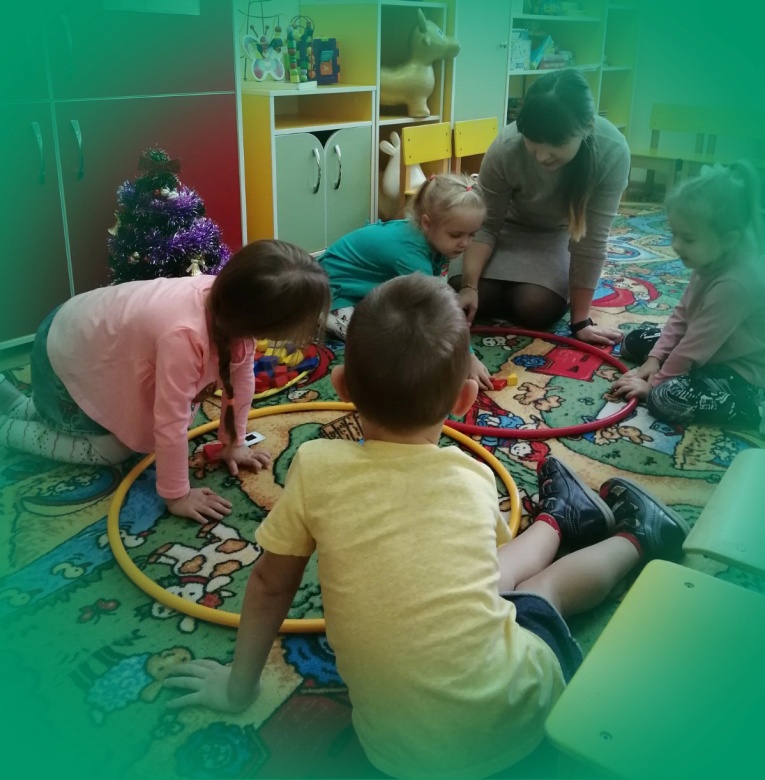 - Ребята покажите мне точно такую же фигуру. Теперь покажите такую. (Воспитатель попеременно показывает карты-схемы). Затем прикрепляет в обручи карты-схемы. И дети раскладывают  соответствующие блоки. 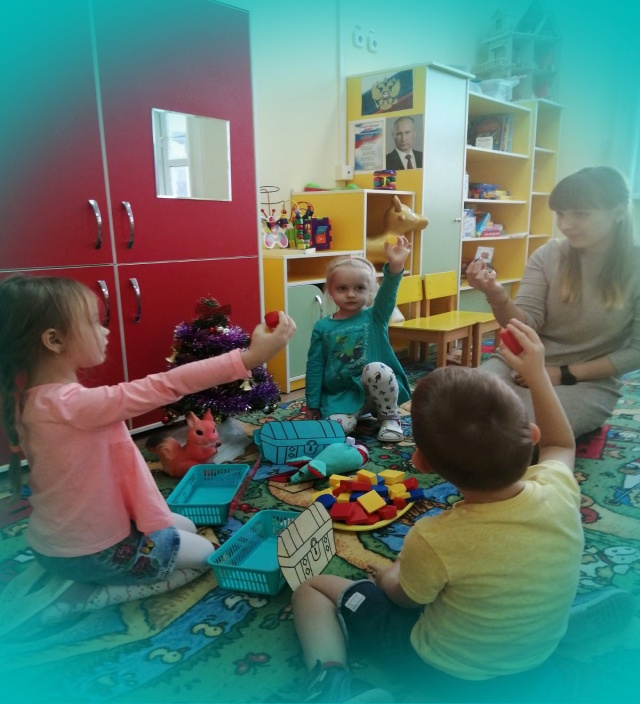 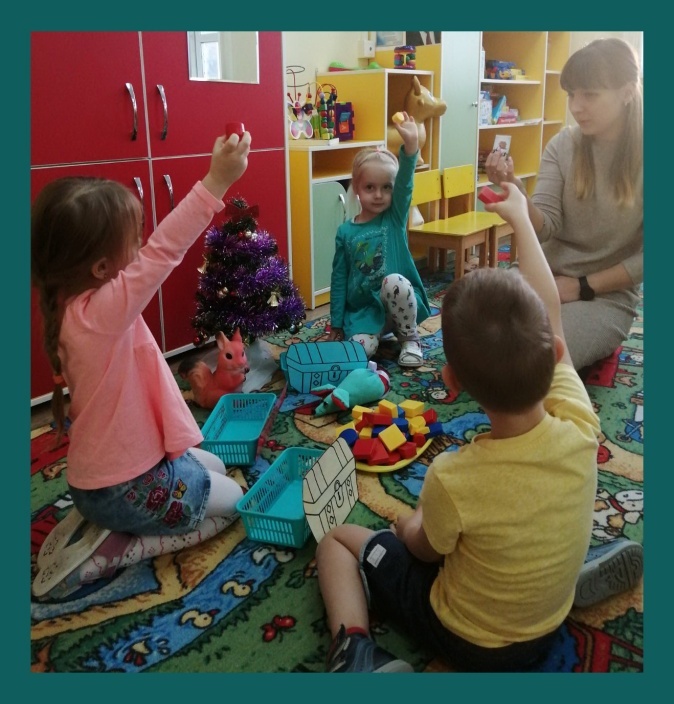 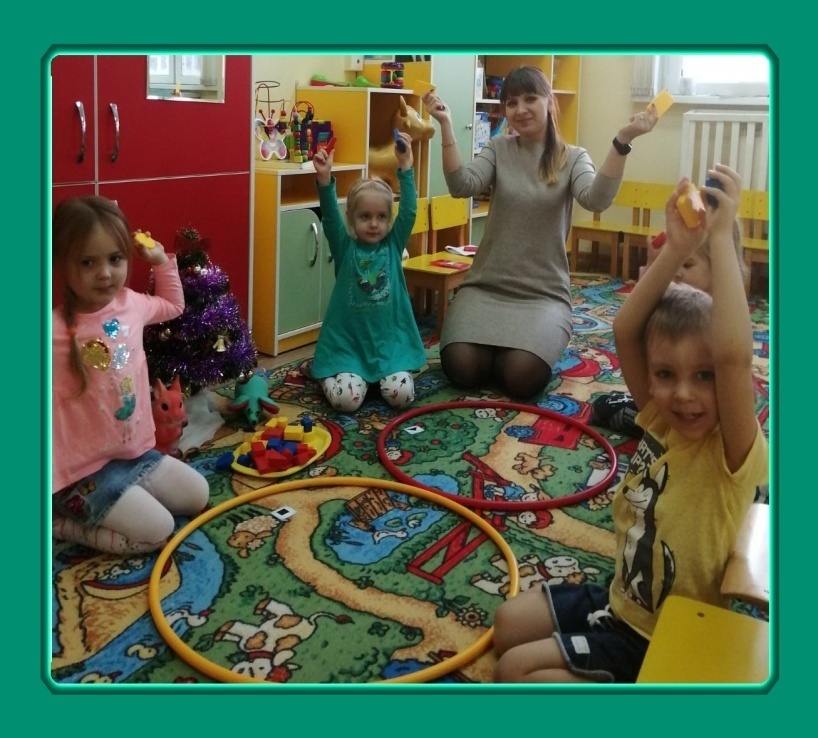 Рефлексивный этап: Вот мы и помогли белочке навести порядок в своих зимних запасах. А как ребята белочке удобнее различать свои орешки и шишки? А как еще можно помочь разложить белочке свои запасы?